Инструкция  по формированиюЭД План закупок 2018 г. и плановый  период 2019-2020 годовЭлектронный документ «План Закупок 2018 г. и плановый период 2019-2020 годов»  (далее – ПЗ-2018) должен быть сформирован только из ЭД «План закупок 2017 г. и плановый период 2018-2019 г.г.»  (далее – ПЗ-2017). Заказчики вправе сформировать ПЗ-2018 после обязательного прохождения контроля финансовым органом в ЕИС и дальнейшего размещения в ЕИС (статус "Размещен в ЕИС") уточненного ПЗ-2017. 
Формировать ЭД План закупок Заказчикам  необходимо по следующему алгоритму:Перед началом формирования ПЗ-2018 необходимо убедиться, что ПЗ-2017 находится на статусе «План закупок утвержден». Далее выполнить действие и создать  «Новый» документ.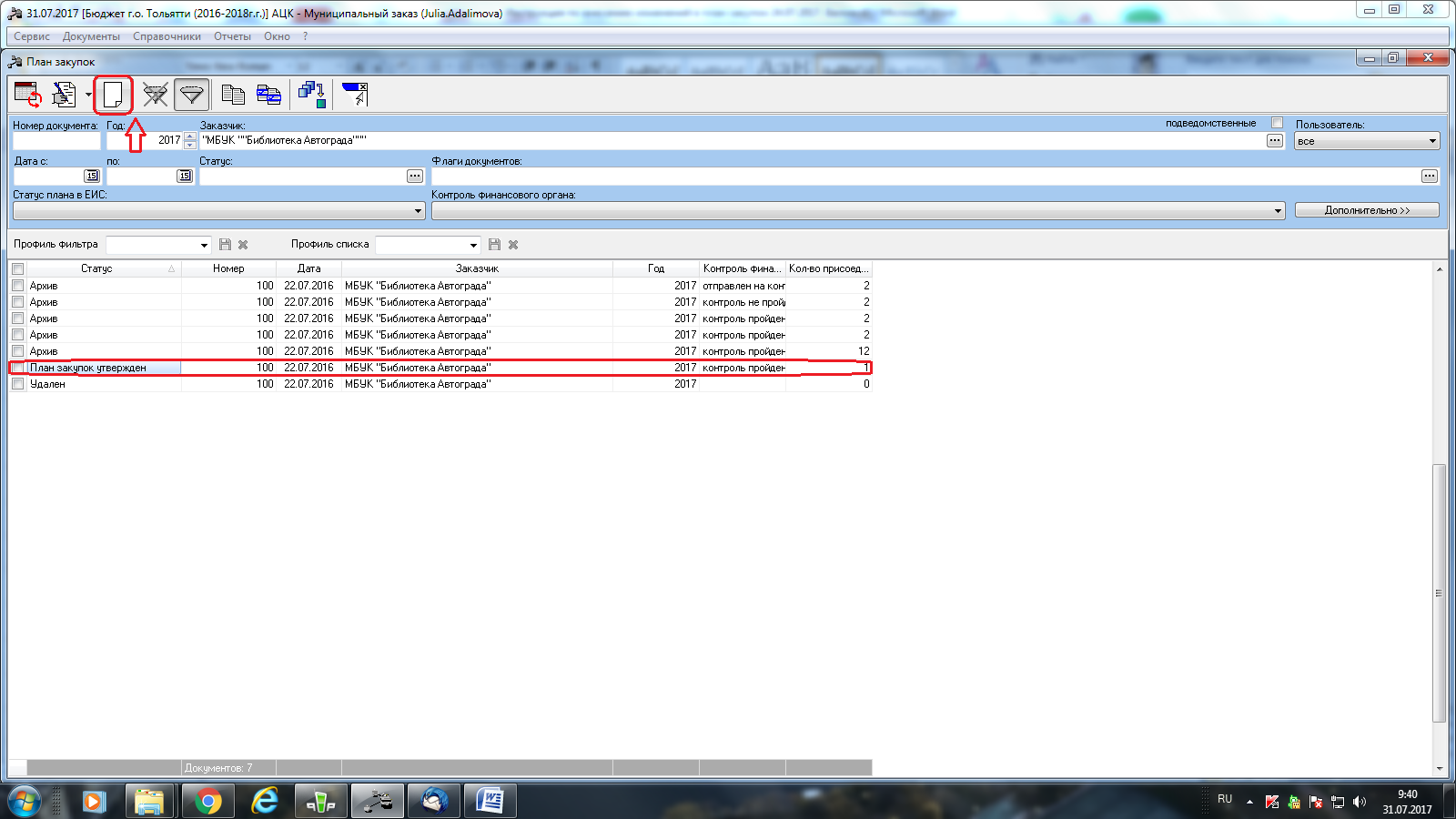 В системе автоматически будет сформирован новый электронный документ. Далее необходимо изменить год с 2017 на 2018 год. В поле «Описание объекта закупки проставляете точку « . », в поле «Код» необходимо выбрать из Справочника «Территории» Код 36440 – городской округ Тольятти. Далее Заказчику необходимо выполнить действие «Применить»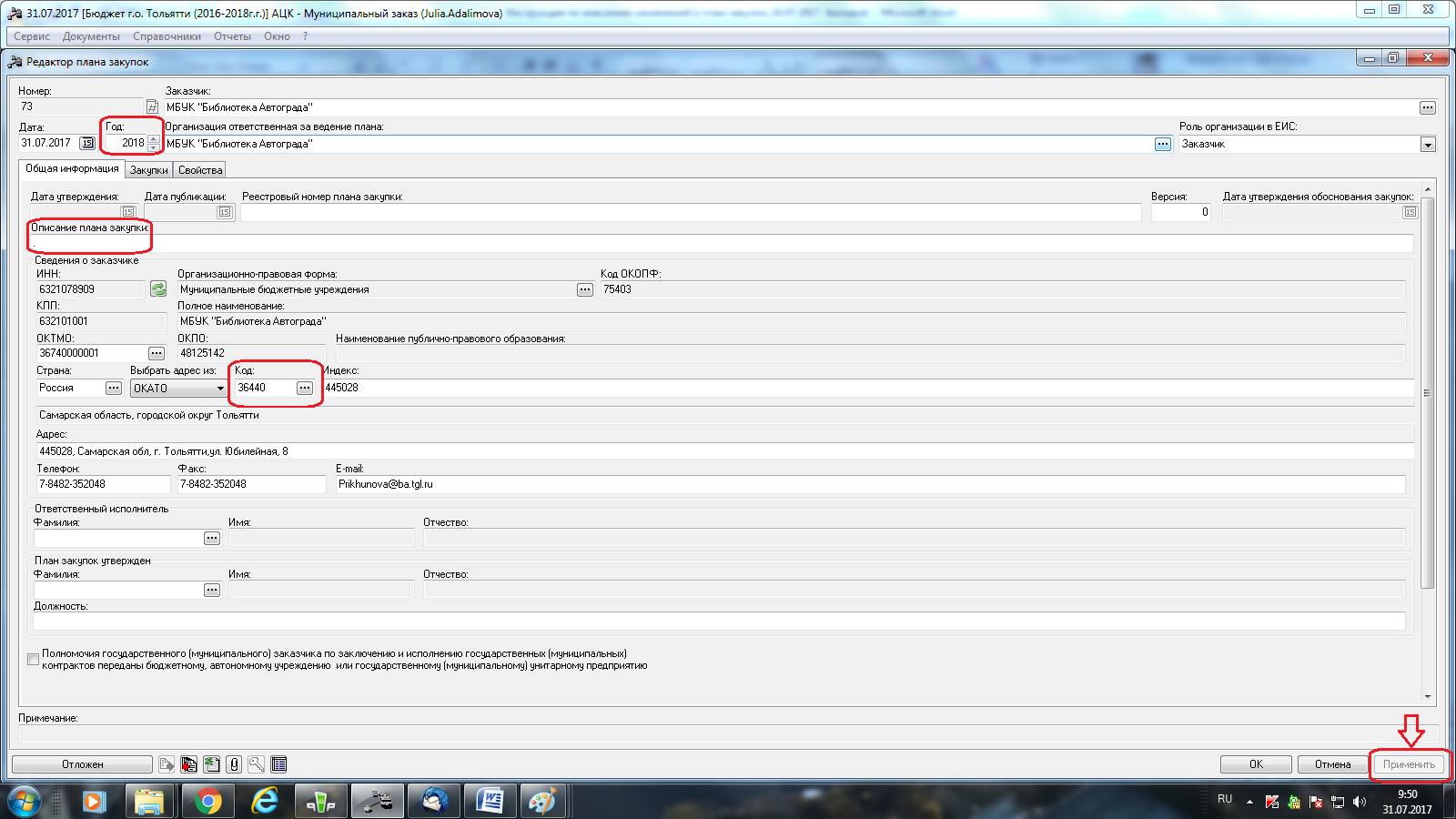 В системе автоматически будет сформирован новый электронный документ на статусе «Отложен». В данном документе необходимо перейти на вкладку «Закупки» и нажать кнопку «Сформировать на основании плана закупок прошлого года путем изменения параметров закупок очередного года и планового периода».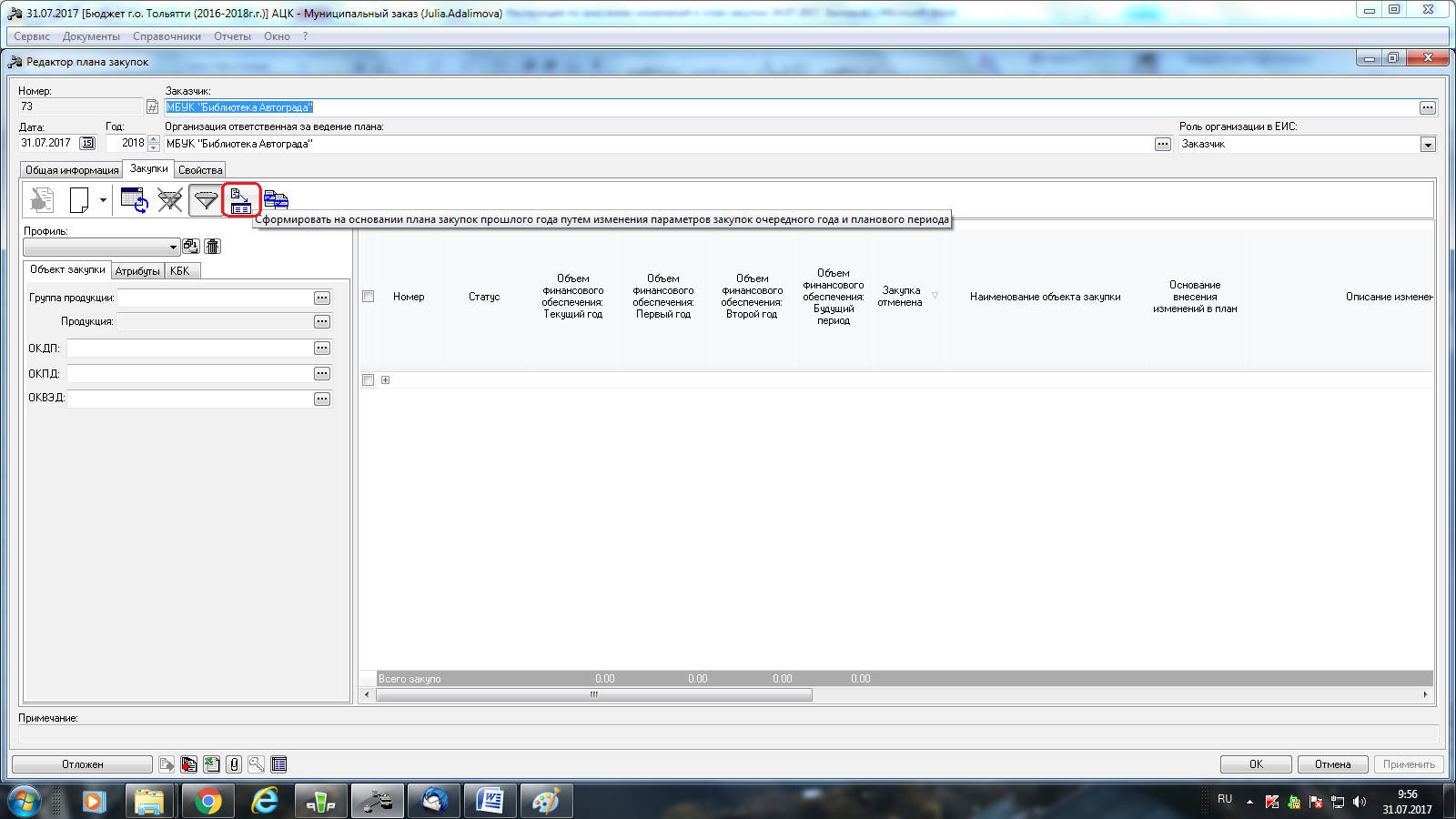 Откроется диалоговое окно «Закупки», в данном списке отражены все закупки из ПЗ-2017 года у которых Идентификационный код закупки (далее - ИКЗ) начинается на 18 и 19.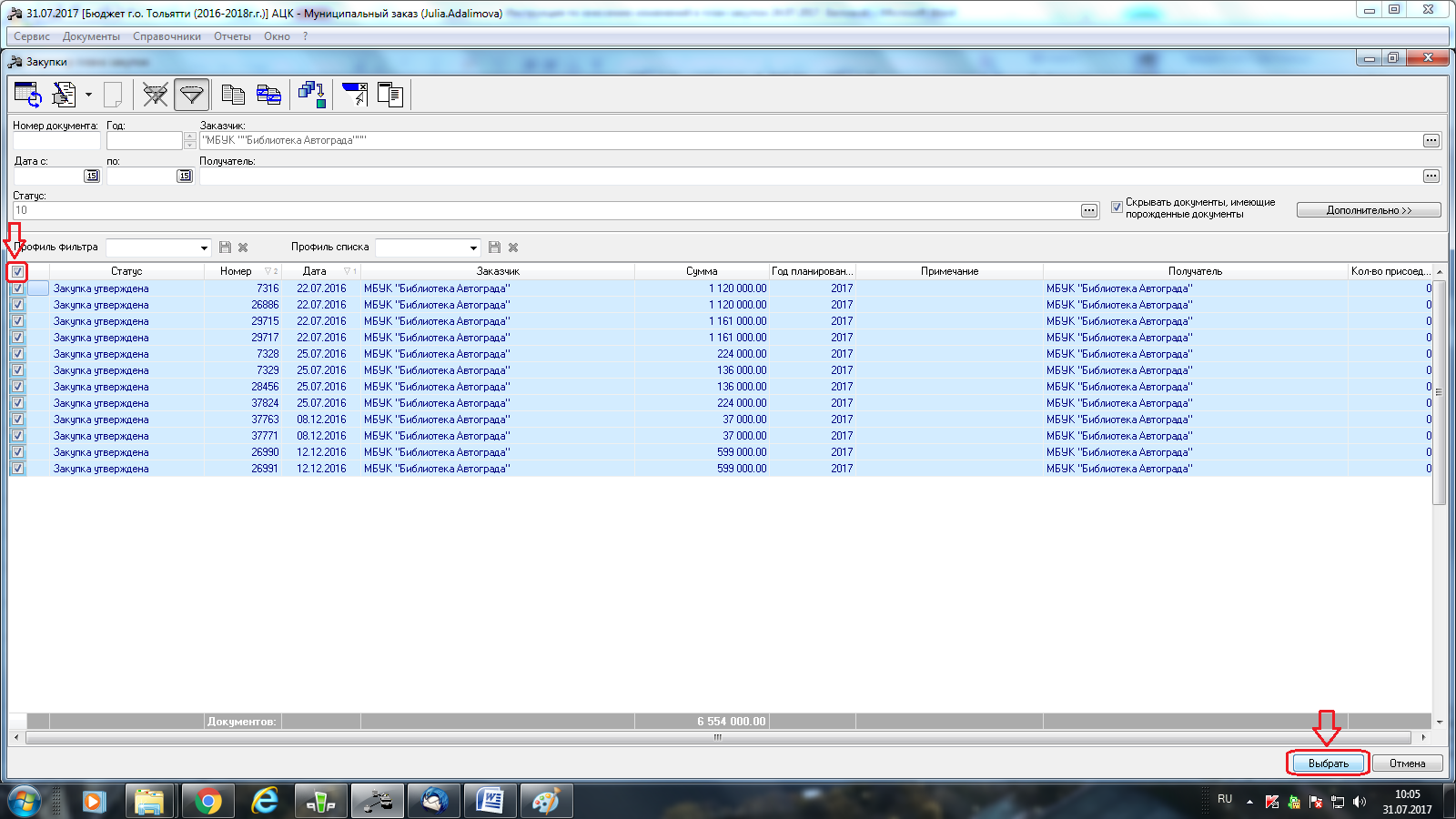 Для того, чтобы выбрать все закупки Заказчику необходимо выделить все позиции и выполнить действие «Выбрать». Данные закупки будут скопированы в ПЗ-2018 года и будут на статусе «Отложен».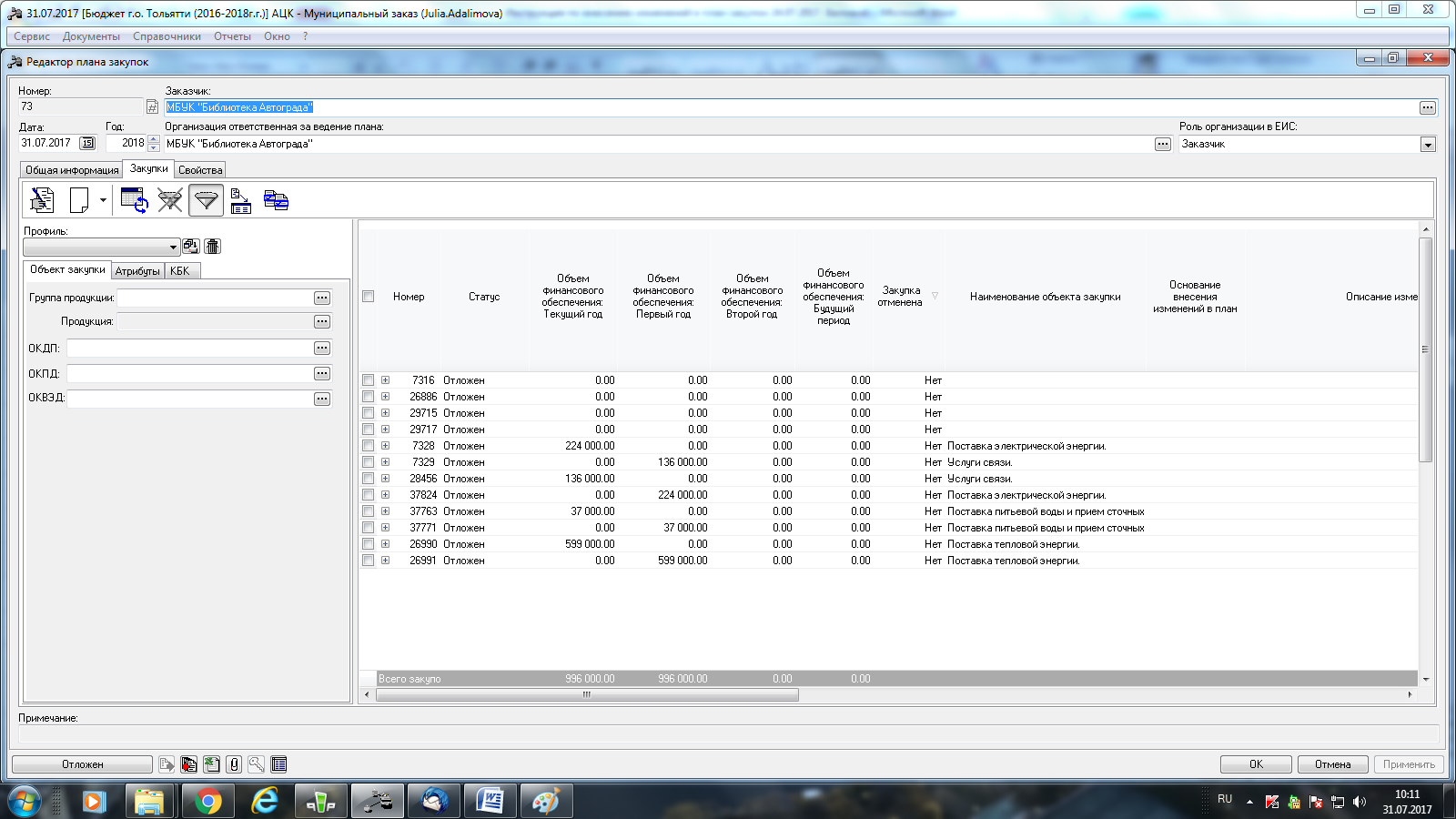          Далее ПЗ – 2018 года направляется на рассмотрение ГРБС, затем на экспертизу в ДЭР.Заказчику необходимо ПЗ-2018 года перевести со статуса «Отложен» до статуса «Проект».После утверждения главным распорядителем бюджетных средств Планов финансово-хозяйственной деятельности на 2018 год  и плановый период 2019-2020 годов, ПЗ-2018 года со статуса «Проект» необходимо довести до статуса «Бюджет сформирован».Все дальнейшие действия будут возможны только после принятия Бюджета городского округа Тольятти на 2018 год Думой г.о. Тольятти. В настоящий момент ПЗ-2018 года в ЕИС не публикуется.Формирование и утверждение электронного документа «План Закупок 2018 г. и плановый период 2019-2020 годов»  происходит по следующей схеме:I ЭтапЗаказчик                         	                                             Заказчик	                                                ГРБС	    ГРБС					         ДЭР				 	      Заказчик